School Tour Request FormContact Information*Please plan for 90 minutes on site. Additional time preferred**Latest tour start time is 2PM-- site closes at 3:30 PM Acknowledgement and SignatureI understand that each student needs to provide a completed liability waiver.  [Note: waivers can be brought the day of the tour]Staff UseDistribution List: General Manager, Safety Officer, Plant Superintendent, Lab SupervisorCalendaring: Tour entered into Company Calendar once confirmed: 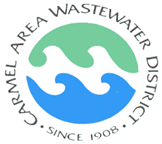  CARMEL AREA WASTEWATER DISTRICTContact Name:Date:School Name:Phone:EmailPreferred Tour Date:Optional Tour Dates:Arrival Time*/**: Grade of students:Number of students:Number of chaperons:Note: For grade school students, at least one teacher or chaperon is needed for every 10-12 studentsNote: For grade school students, at least one teacher or chaperon is needed for every 10-12 studentsStudent Knowledge Level:Expectations for Tour:Any Special Needs?Any additional Information:Signature:Date: